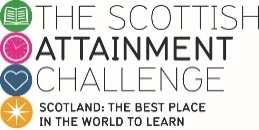 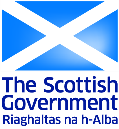 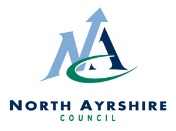 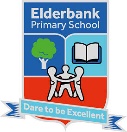 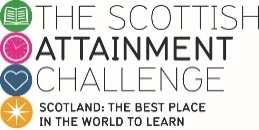 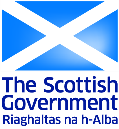 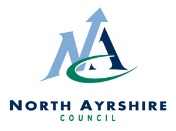 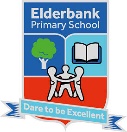 Overarching StatementOur aim within Elderbank Primary and Early Years is to provide all pupils with the highest quality learning experiences.  The Pupil Equity Funding Initiative recognises that for some pupils, extrinsic barriers to their learning may exist.  We are fully committed to breaking down these barriers, ensuring equity and equality for all. Through targeted interventions, investment in learning and teaching resources and commitment to supporting families, we will continually strive to close the poverty related attainment gap.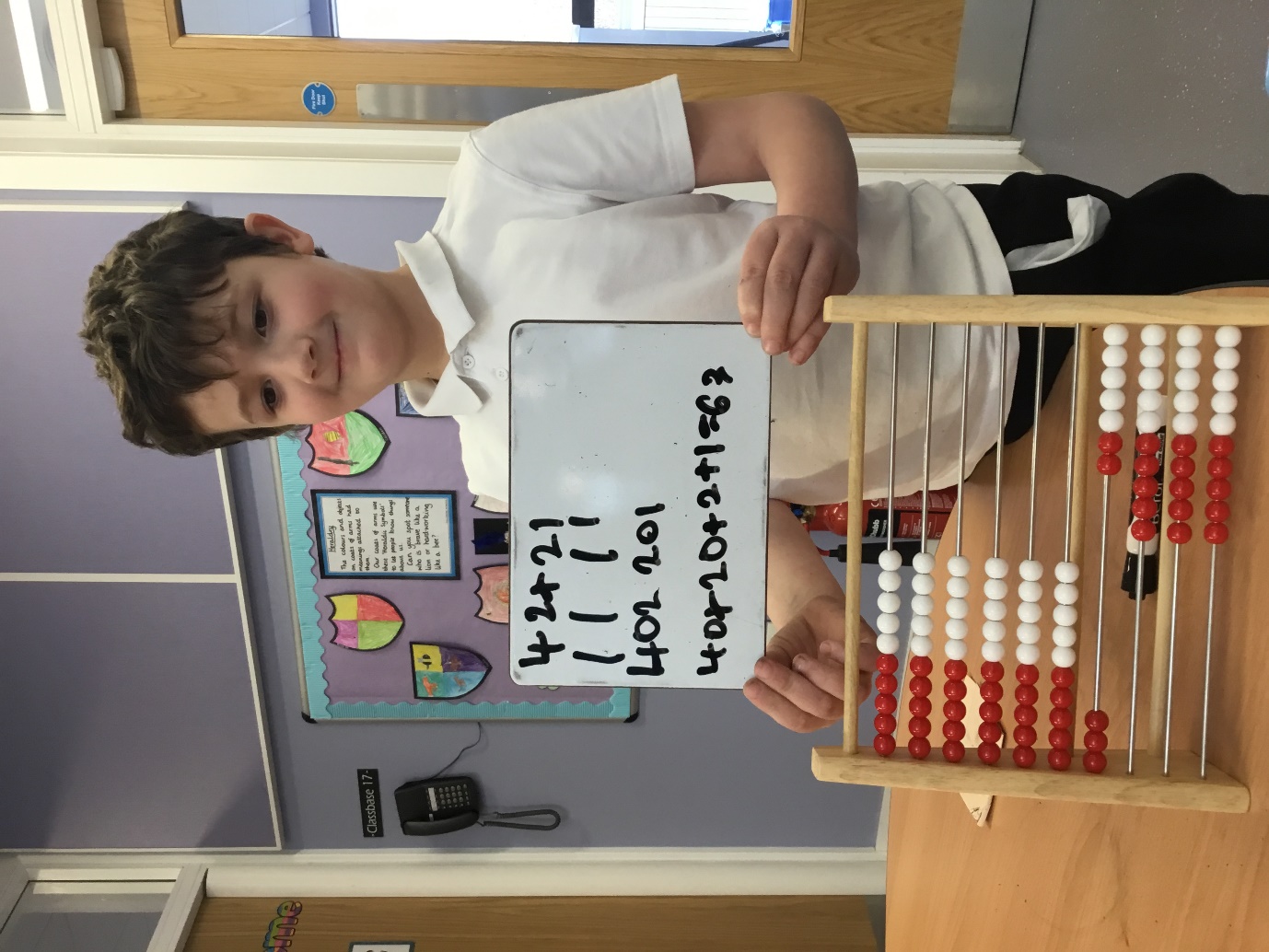 Within Elderbank Primary, we run targeted support interventions across the school, the focus of which is primarily on key literacy and numeracy skills.  Pupils are initially identified by staff, based on classroom performance, assessment evidence and tracking data.We also have a duty to focus on pupils within SIMD 1 & 2 as part of the Scottish Government Pupil Equity Funding initiative to close the poverty related attainment gap.  A bidding system is in place whereby suggested pupils who would benefit most from targeted interventions are put forward.  These pupils and suggested targets are then reviewed by SMT before a final decision is made on the format of intervention i.e. by class teacher / classroom assistant / targeted support teacher.Target SheetsPupils receiving direct teaching from a targeted support teacher will have a personal target sheet.  Targets are initially set by the class teacher and will make appropriate reference to any Pupil Learning Plan (PLP) targets already in place.Targets will be shared with pupils prior to intervention and pupil views will be sought.  Following this, targets will also be shared with parents and their views recorded.  Targets will be regularly reviewed and evaluated before new targets are set.Individual target sheets will be provided by targeted support staff and kept in class Staged Intervention folders.  Targeted Support staff will keep a working group sheet and all material will be available to staff via One Drive.Delivery of InterventionsTargeted support staff are timetabled across the week for all stages.  They will regularly liaise with teaching staff to discuss targets, strategies and progress.  This professional dialogue between staff will ensure consistency in approach. In the first instance, pupils should be supported in class unless:a) They are part of a targeted support group made up of pupils from different classesb) They have difficulty with concentration and focus, displaying a preference for working within their designated open areaWhen Targeted Support is occurring, class teachers should be delivering the same area of the curriculum to the remainder of the class. This may not always be possible due to timetabling restrictions but teaching staff should try to accommodate this as much as possible and where this is not possible it will be discussed with the link SMT.EvidenceThere should be triangulation of evidence between PLP and Targeted Intervention targets, classroom planning and practice and targeted intervention planning and practice.  Observations, pupil comments, written evidence and formal assessment data will all contribute to the judgment on progress and attainment. Near Targets*Ensure that the poverty related attainment gap does not increase* Improve use of assessment and tracking data to identify pupils and better inform targeted interventions* Implement a streamlined and robust system of intervention to support those in greatest need* Improve consistency and collaboration between intervention staff and class teachers* Improve communication with parents and guardians with a focus on target sharing and supporting pupils at home* Improve support for families for both education and socio-economic purposes  Far Targets* Close the poverty related attainment gap* Embed a robust and proven tracking and assessment system which identifies those “most at risk” at the earliest possible stage * Provide parents / guardians with a bespoke support network focussed on improving their socio-economic status *Embed K2L as the basis of the Early Years and Infant curriculum* Develop and deliver a curriculum with a greater focus on skills for life * Increase parent engagement to improve consistency between school and home, upskilling parents in their ability to better support pupils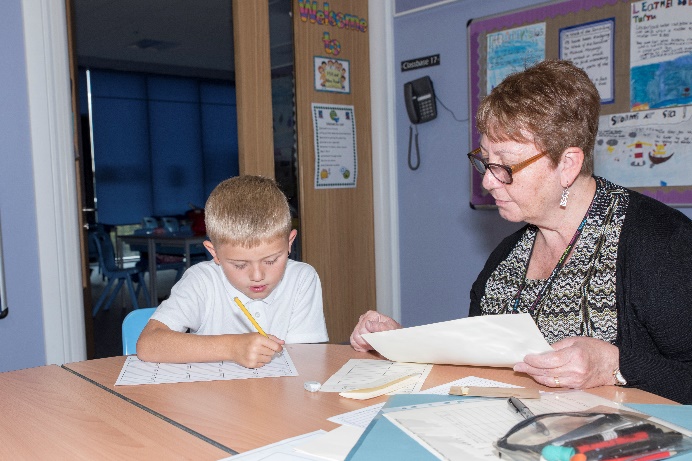 In session 2017/2018, PEF interventions focussed solely on pupils form SIMD 1 or 2.  Targeted interventions ran in parallel to this approach.  In 2018/19, we reviewed this to allow for a more streamlined approach, supporting all pupils across the school.  As a result the overall numbers looked to have increased by 36 although the number of SIMD 1 & 2 pupils has dropped by 10.Comparing this year to last, there is a 4% decrease in pupils currently being supported in literacyand / or numeracy. This reflects the progress being made by the interventions in place.Elderbank Attainment Summary 2017 / 2018CFE Level Achieved ComparisonReadingWritingListening and TalkingNumeracy and MathsSNSA Results (2018 / 2019 Comparison)Primary 1 SNSA LiteracySNSA Results (2018 / 2019 Comparison)Primary 1 SNSA NumeracySNSA Results (2018 / 2019 Comparison)Primary 4 SNSA LiteracySNSA Results (2018 / 2019 Comparison)Primary 4 SNSA WritingSNSA Results (2018 / 2019 Comparison)Primary 4 SNSA NumeracySNSA Results (2018 / 2019 Comparison)Primary 7 SNSA ReadingSNSA Results (2018 / 2019 Comparison)Primary 7 SNSA WritingSNSA Results (2018 / 2019 Comparison)Primary 7 SNSA NumeracyTrends from SNSA Results* In almost every assessment in 2018-19, there is an improved spread of SIMD 1&2 pupils within the bandings* In almost every assessment in 2018-19, there is an improvement in the average banding achieved by pupils receiving targeted support* In most assessments in 2018-19, the distribution curve is closer to, or more positive than, the expected average distribution curve* The results achieved through SNSA testing validate the improving accuracy of teacher judgement when tracking attainmentImpact of PEF Interventions – Parent ResponsesA series of parent surveys were carried out to capture parent / carer opinion on the impact of interventions within Elderbank Primary and Early years.  The average response to each question is noted below.1 = Strongly Disagree	2= Disagree	3 = Undecided		4 = Agree	5 = Strongly AgreeChanges to AssessmentThe impact of PEF interventions is tracked across the year for each individual pupil. We have altered our approach to assessment based on the feedback from staff, the efficiency of testing and the quality of data received and utilised from specific assessments* Ongoing assessment throughout the year has changed and we are now assessing online using Sumdog (Numeracy) and NGRT / NGST (Literacy)* Data is collated as part of the whole school assessment approach – this is used to inform teacher judgement and track progress* Progress will be measured based on the results gained SNSA assessments in May / June* Impact will look at the change in average SNSA scores for targeted intervention learners in literacy and numeracy compared to their mainstream counterparts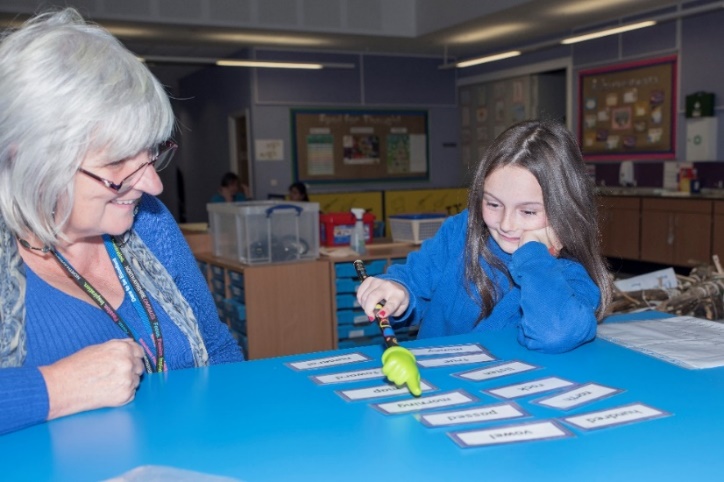 August2017/18August2018/19August 2019/20Targeted Support Pupils105 (22% of school role)141 (32% of school role)103(28% of school role)SIMD 1 & 2 Pupils1059564SIMD ≥ 3 Pupils04639RWL/TNP1‘1677%81%86%91%P1‘1779%79%98%92%P1‘1880%79%86%94%P1‘1975%75%88%79%P4‘1677%63%77%80%P4‘1787%83%91%90%P4‘1881%78%83%86%P4‘1981%76%83%81%P7‘1642%33%58%40%P7‘1780%69%90%88%P7‘1875%65%86%88%P7‘1983%64%81%81%How well are you doing? What is working well for your learners?How do you know? What evidence do you have of positive impact on learners?What are you going to do now? What are your improvement priorities in this area?*P1, P4&P7 perform ahead of quartile 1 schools in Reading and Numeracy and almost all in writing and L&T. * Increased attainment in LIT & NUM in Early Years * In EYs Numeracy and Literacy permeates across the various playroom areas*In P1 there has been a slight decline in Reading and Writing but an increase in L&T *Decline in Numeracy in P1 is due to an increased number of pupils with ASN*In P4 there has been a gradual increase in Literacy but decline in Numeracy however still comparable with NA average. *In P7 there has been an increase of 8% in Reading but maintained above average in L&T and Writing. A decrease in Numeracy but above NA average.*Assessment results in LIT and NUM* SNSA in P1 * Targeted Support Evaluations * Monitoring – Focus Meetings, Tracking information, Classroom Observations & Learning Walks * Milestones Data in EY show good progress in all groupsPupil focus groups - Pupil views show increased confidence * Target setting – pupils can talk about their targets and take ownership for their learning. * In EYs Listening and talking Assessments, ‘I Can’ trackers and Milestones Tracker*Reading Recovery Teacher trained to identify P2 pupils to raise attainment in Reading.Development group to create progression framework in Reading. * Talk Boost training to develop L&T skills in P2&3 v Attention and Listening groups to improve L&T in EYs * Attention and Listening intervention P4&5* Targeted Support in P2 focus on Numeracy to improve Numeracy skills.* Consistency frameworks in comprehension and grammar skills progression framework to improve literacy across the school.* ORT Reading Programme to engage readers. *Story Grammar approach to develop story telling techniques and writing skills through sequencing , retelling, and role play. *Develop problem solving skills through STEMStageElderbankNACQuartile 1 SchoolsPrimary 175%82% (-7%)73% (+2%)Primary 481%79% (+2%)75% (+6%)Primary 783%80% (+3%)73% (+10%)StageElderbankNACQuartile 1 SchoolsPrimary 175%78% (-3%)69% (+6%)Primary 476%74% (+2%)71% (+5%)Primary 764%74% (-10%)66% (-2%)StageElderbankNACQuartile 1 SchoolsPrimary 188%87% (+1%)78% (+10%)Primary 483%87% (-4%)81% (+2%)Primary 781%88% (-7%)82% (-1%)StageElderbankNACQuartile 1 SchoolsPrimary 179%84% (-5%)76% (+3%)Primary 481%77% (+4%)76% (+5%)Primary 781%78% (+3%)71% (+10%)Session 2017/18Session 2018 / 19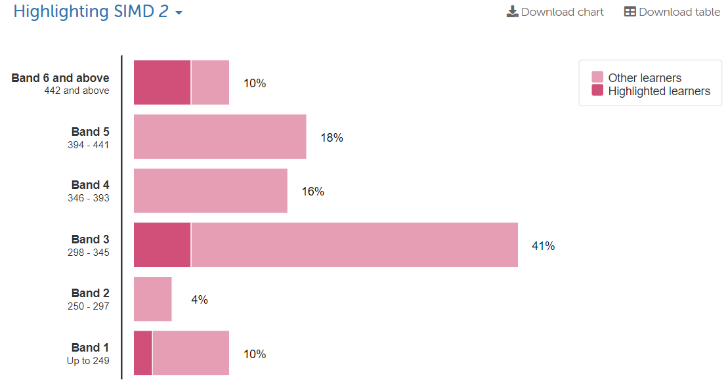 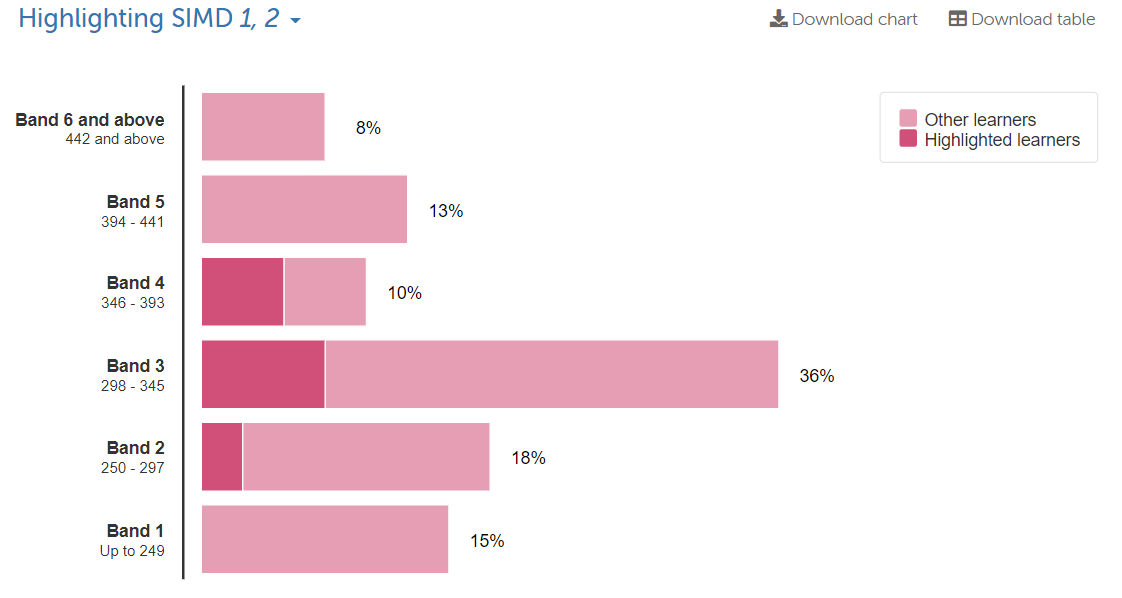 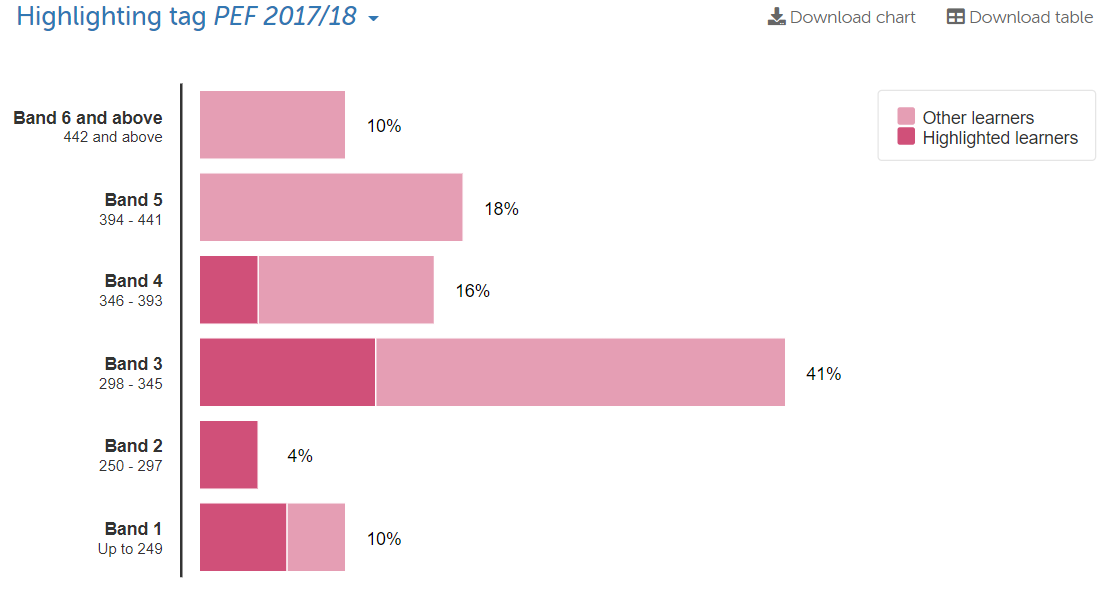 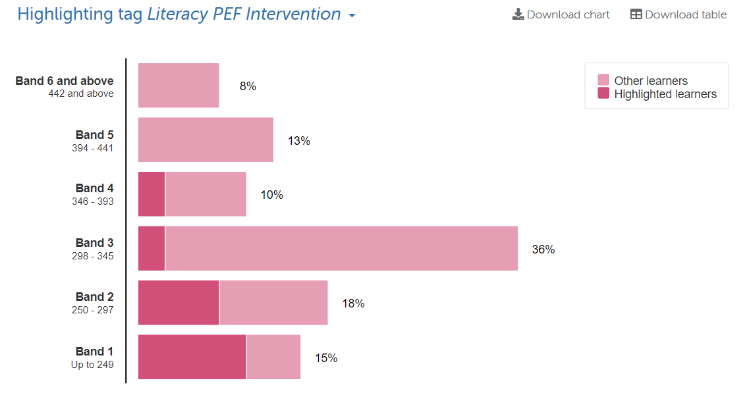 Session 2017/18Session 2018 / 19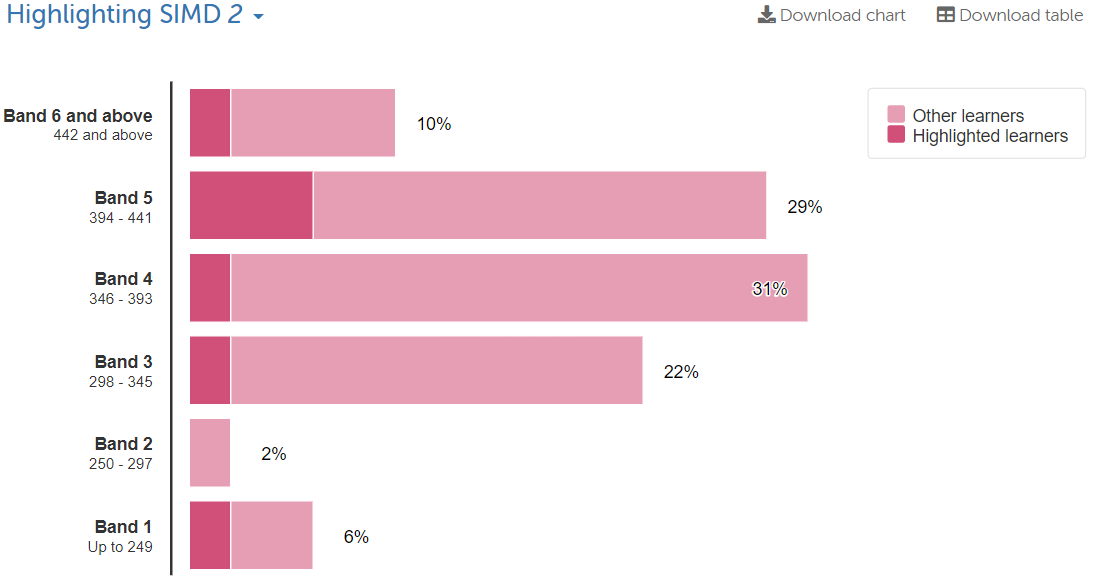 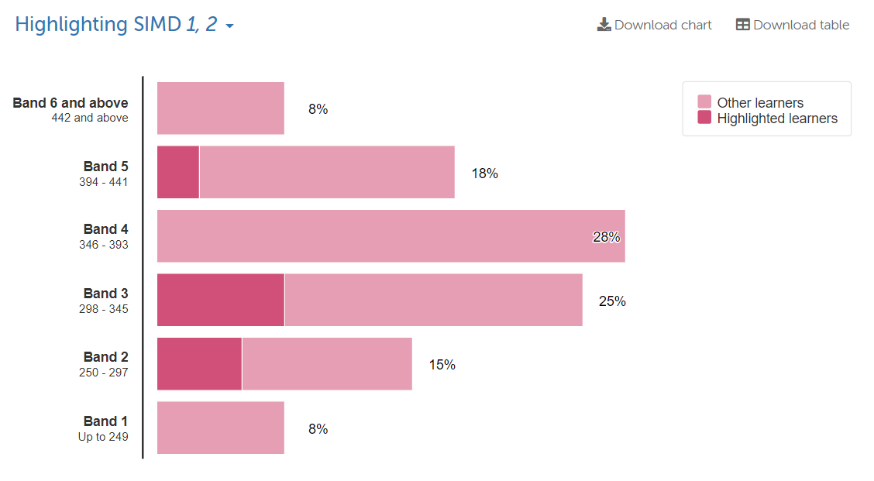 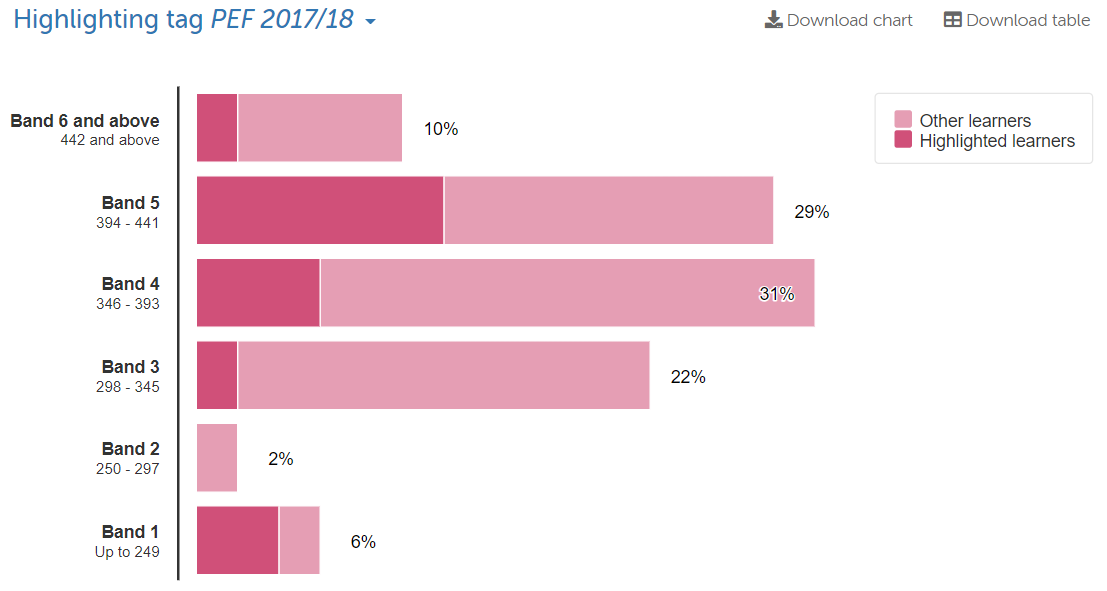 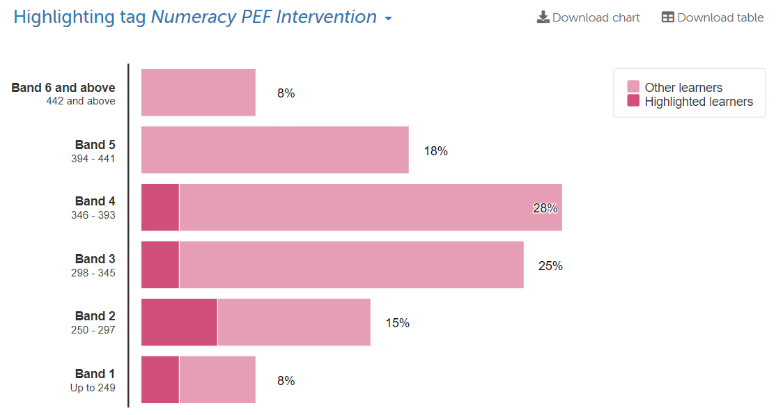 Session 2017/18Session 2018 / 19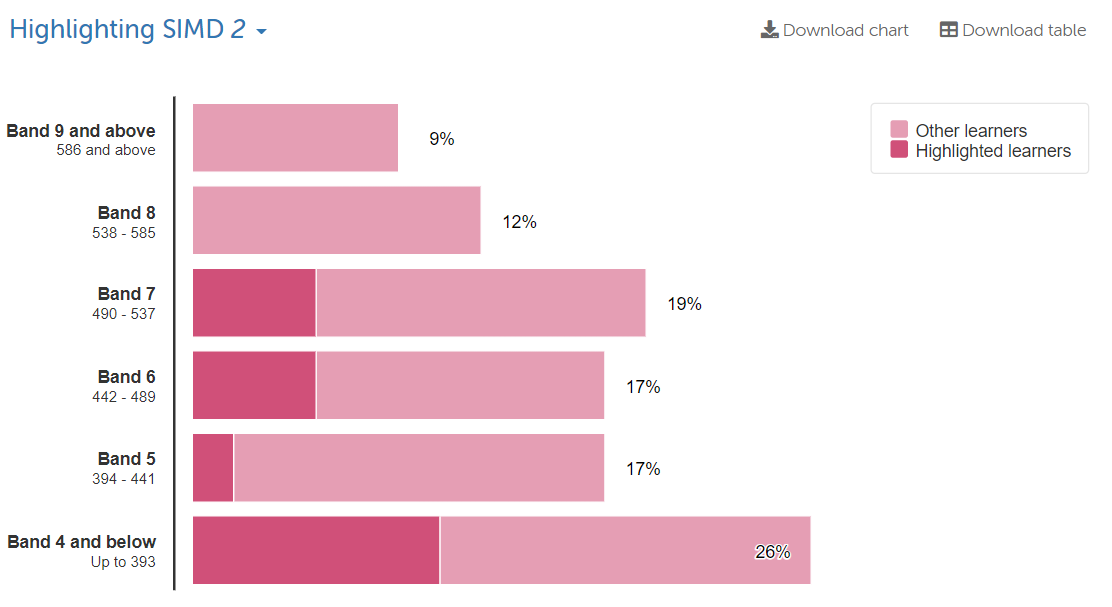 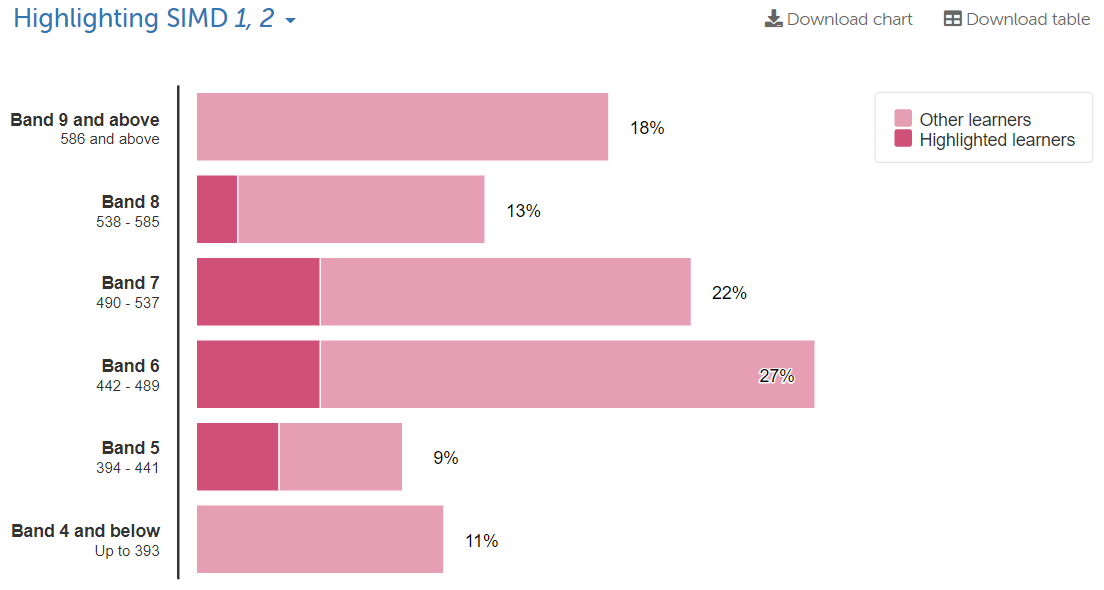 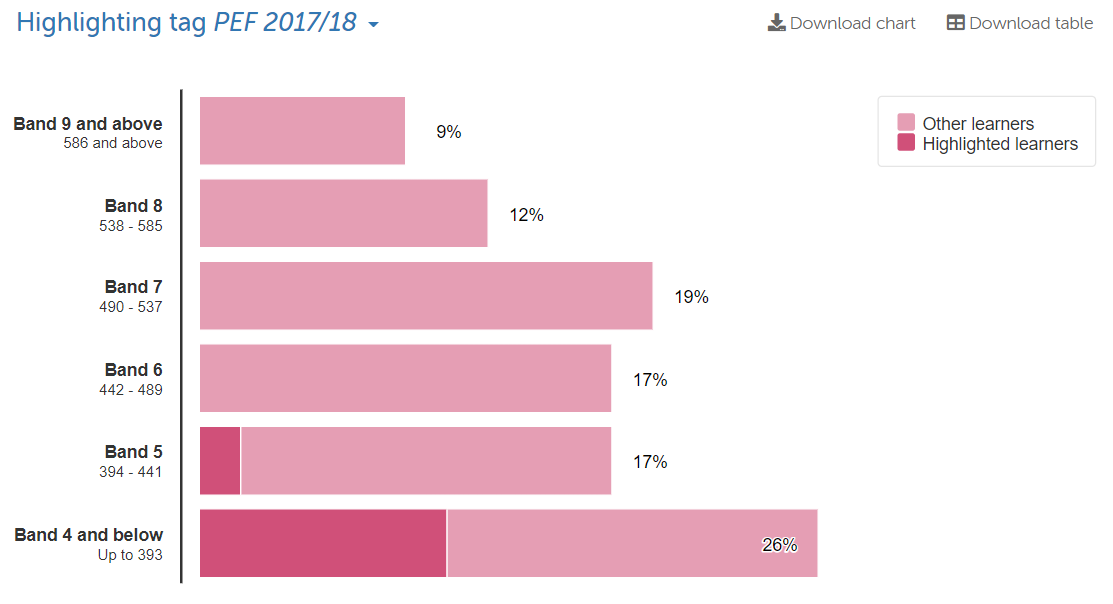 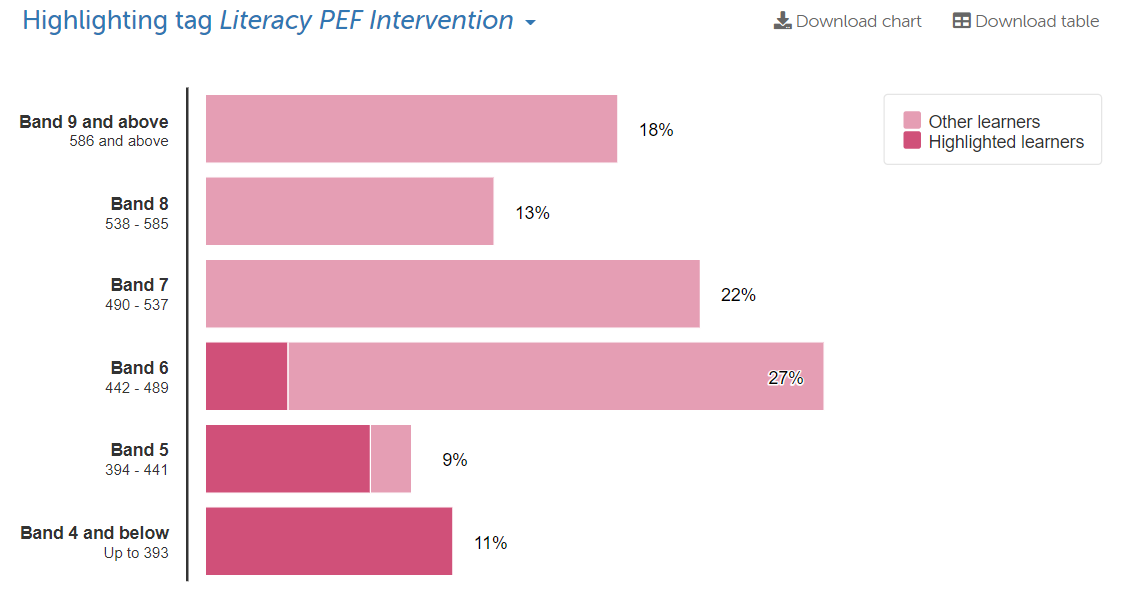 Session 2017/18Session 2018 / 19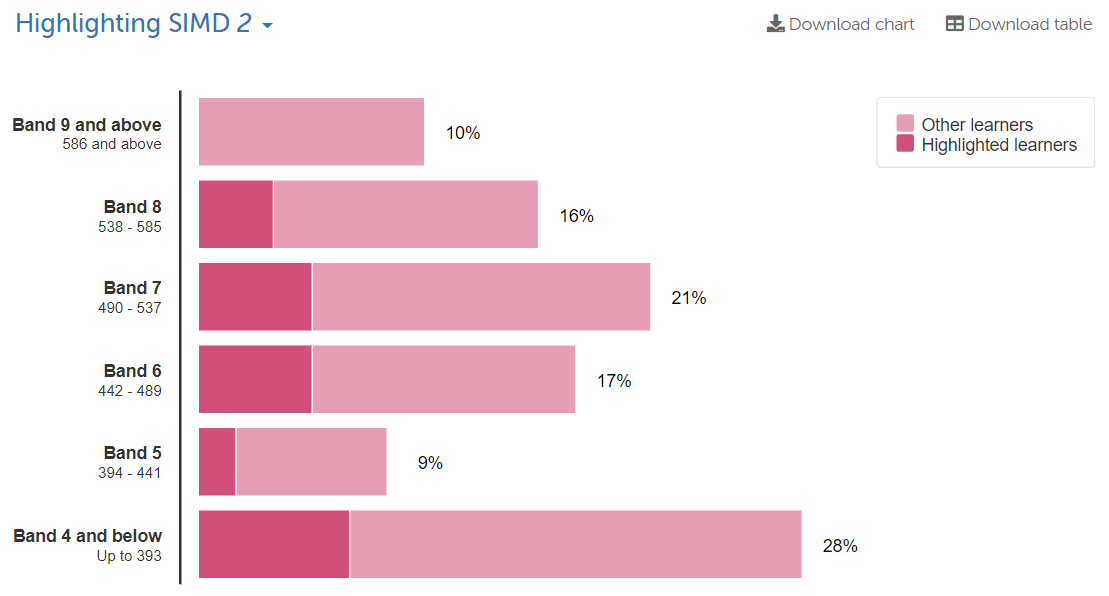 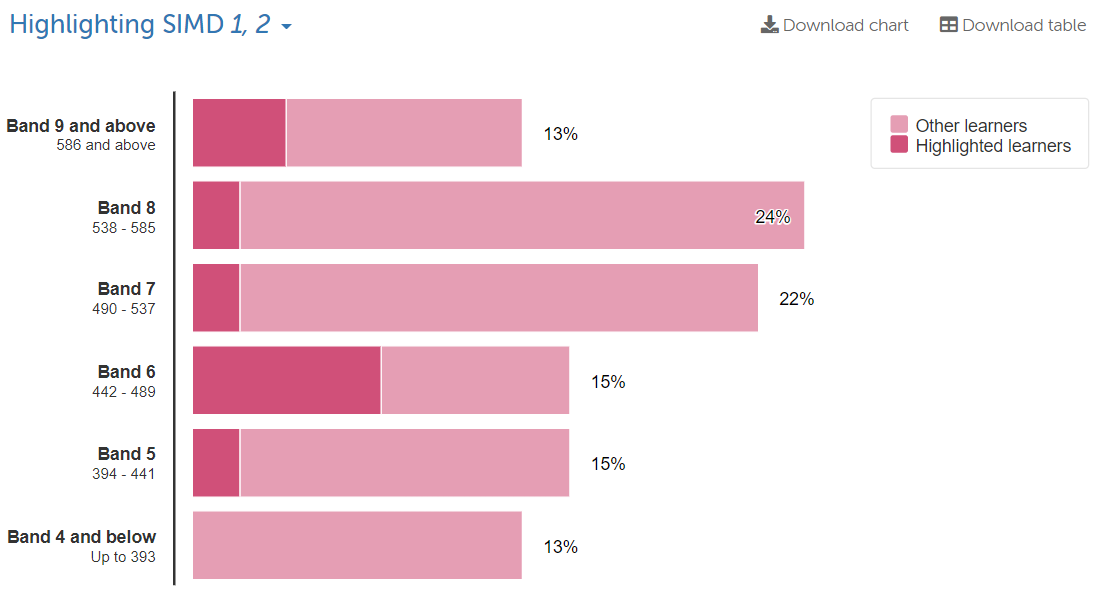 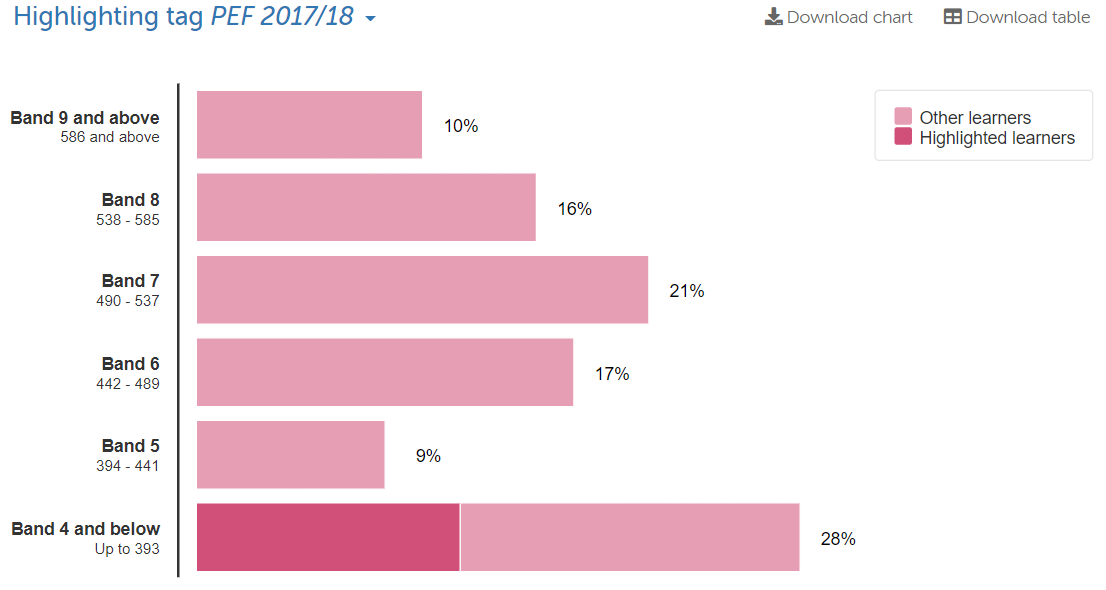 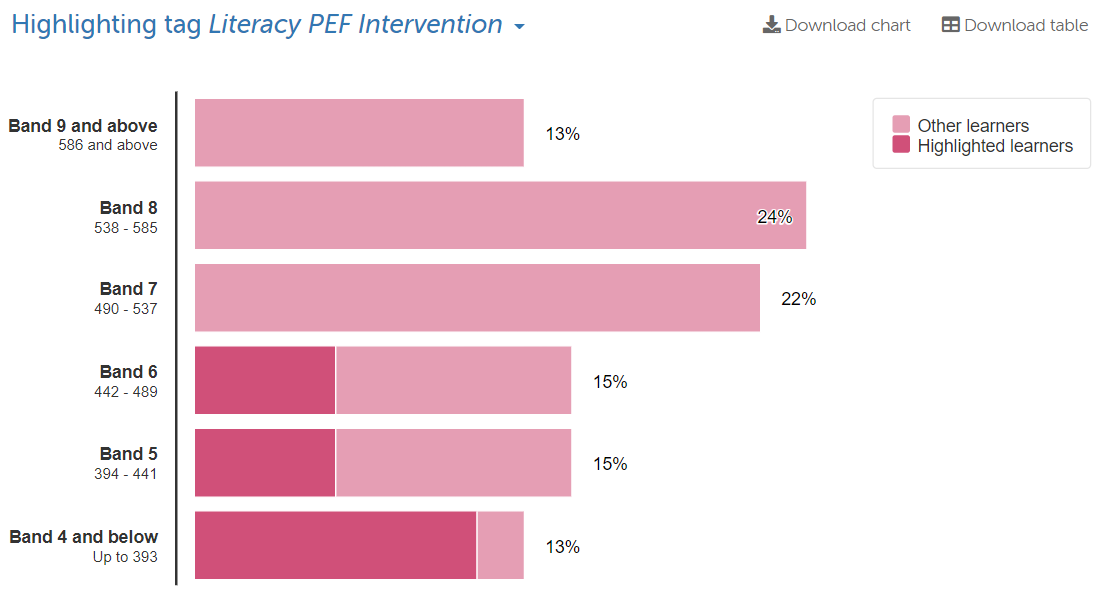 Session 2017/18Session 2018 / 19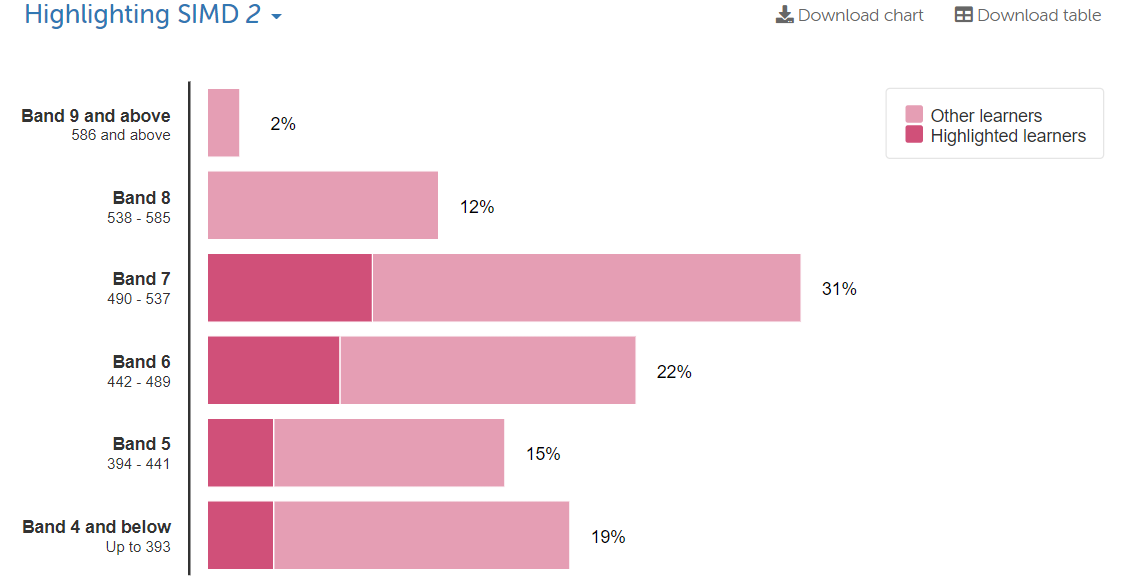 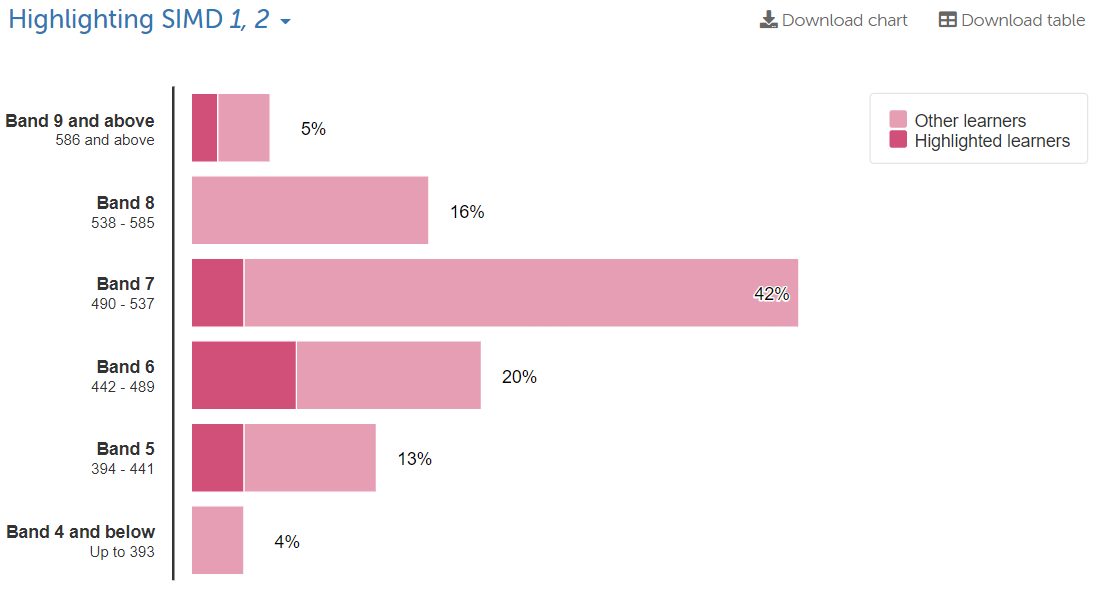 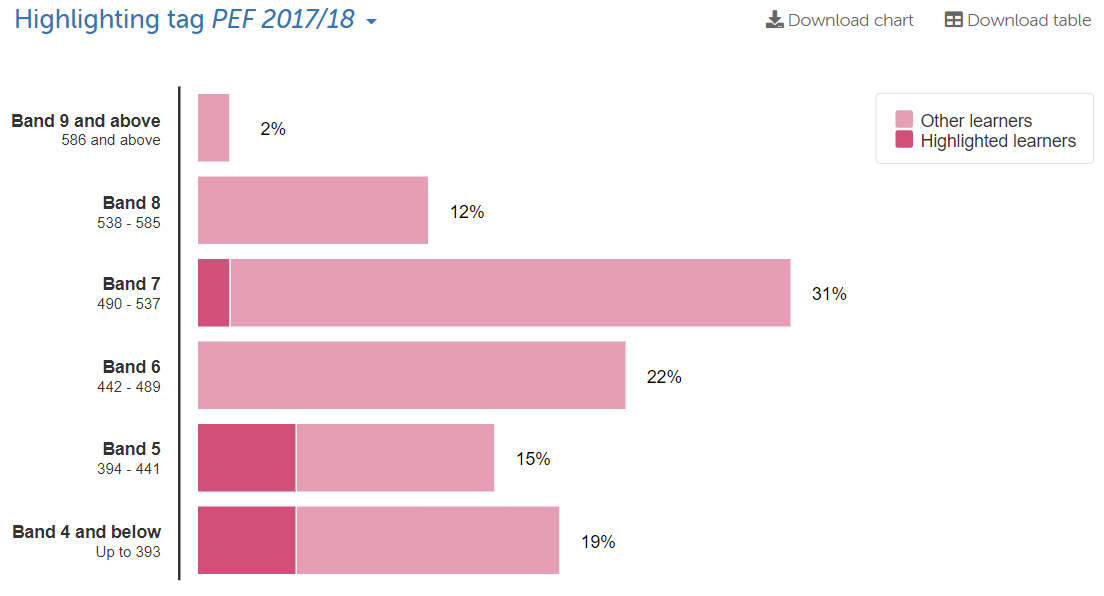 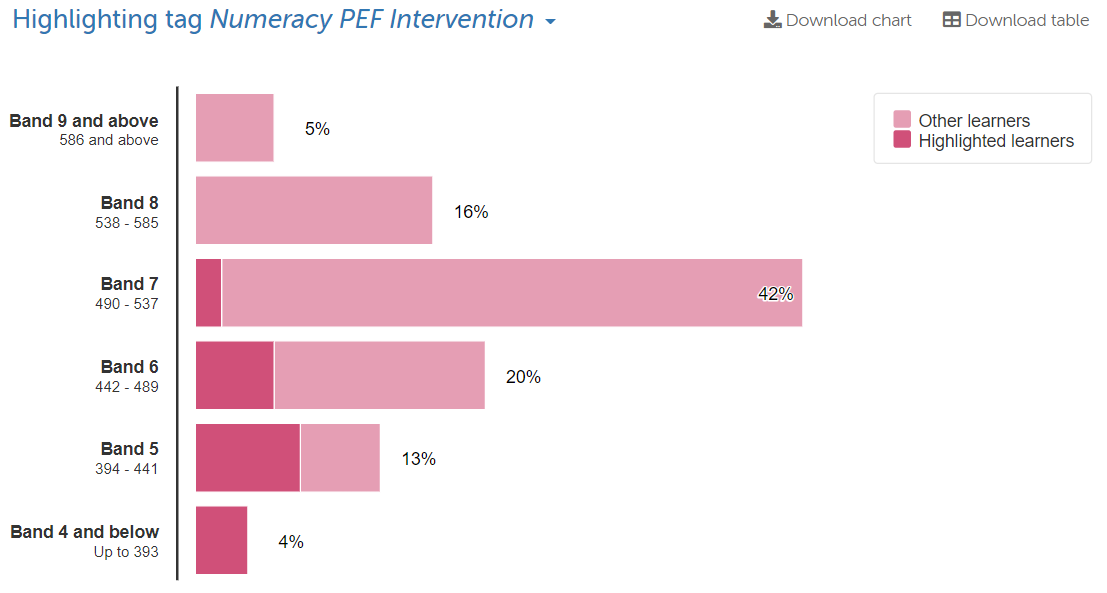 Session 2017/18Session 2018 / 19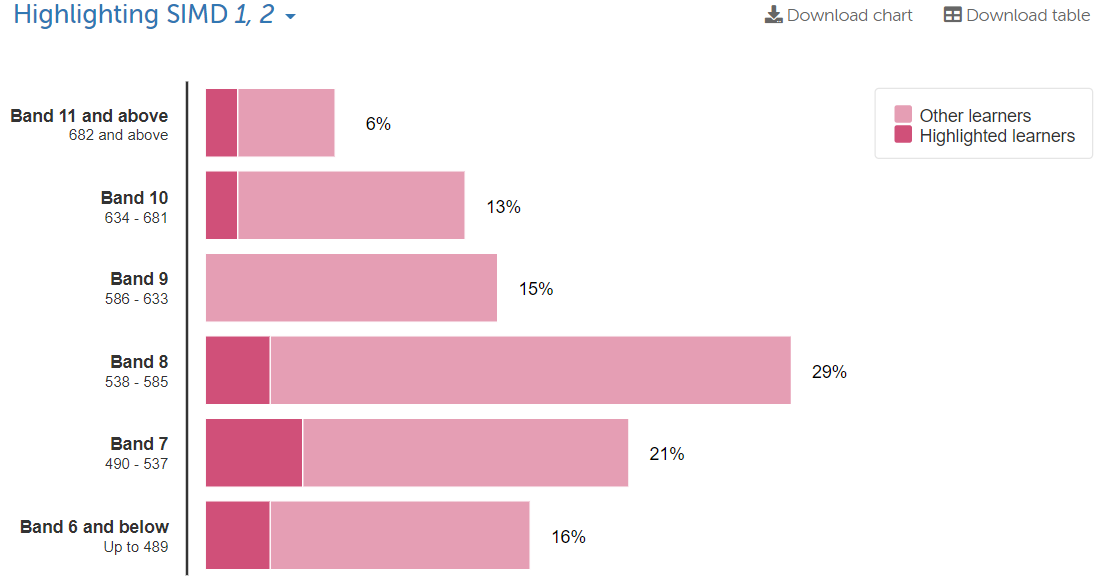 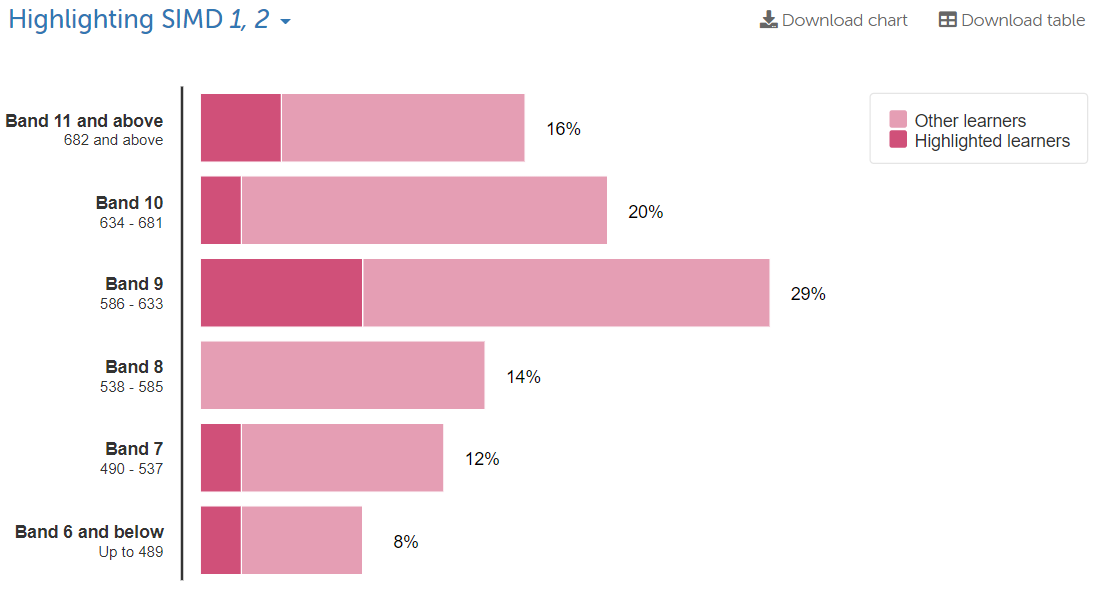 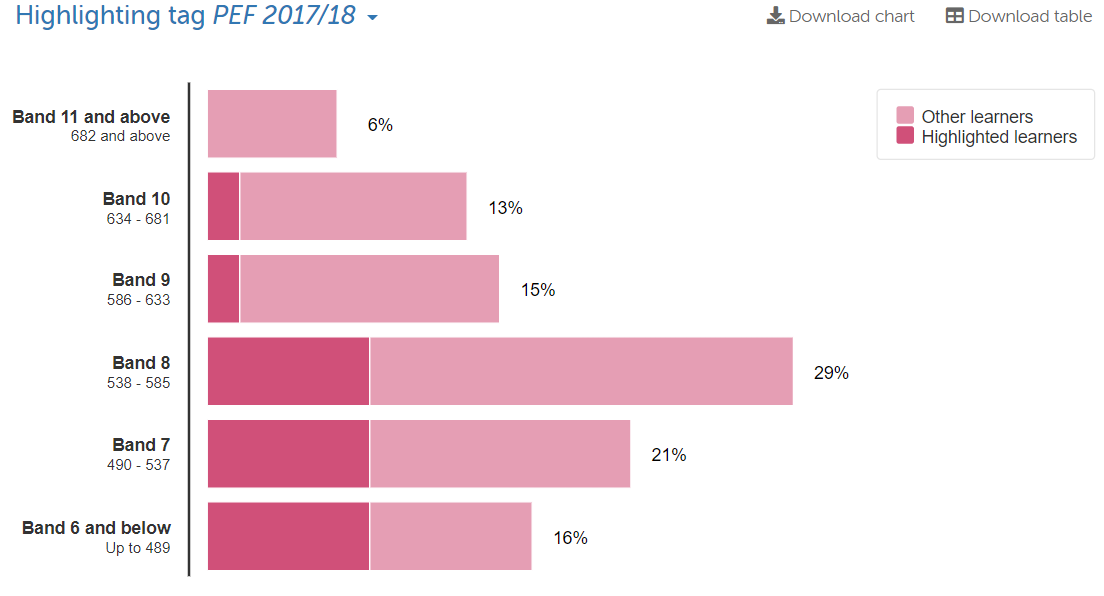 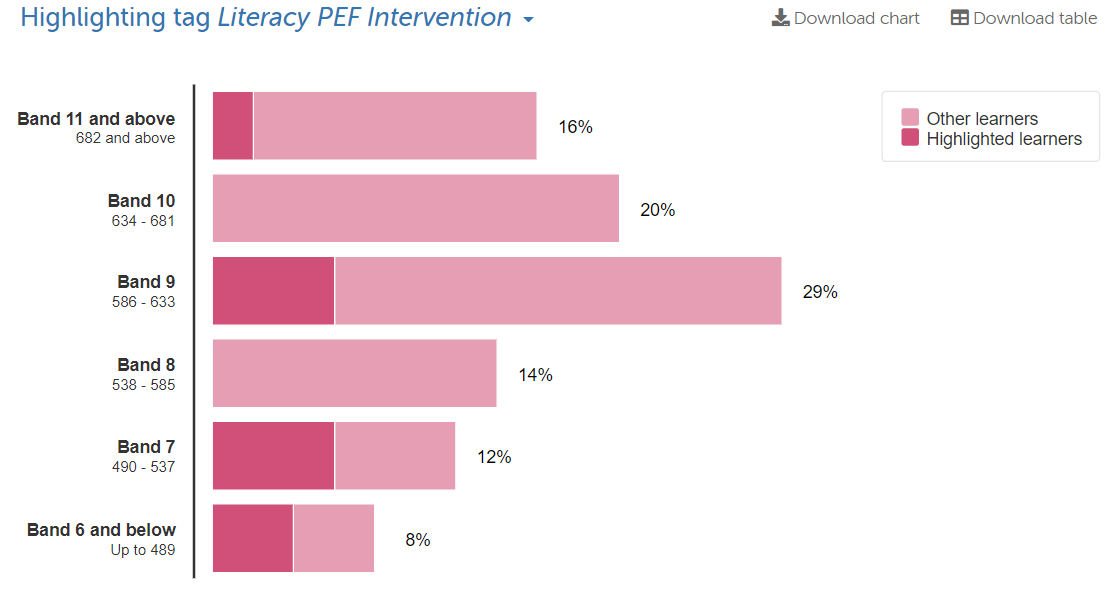 Session 2017/18Session 2018 / 19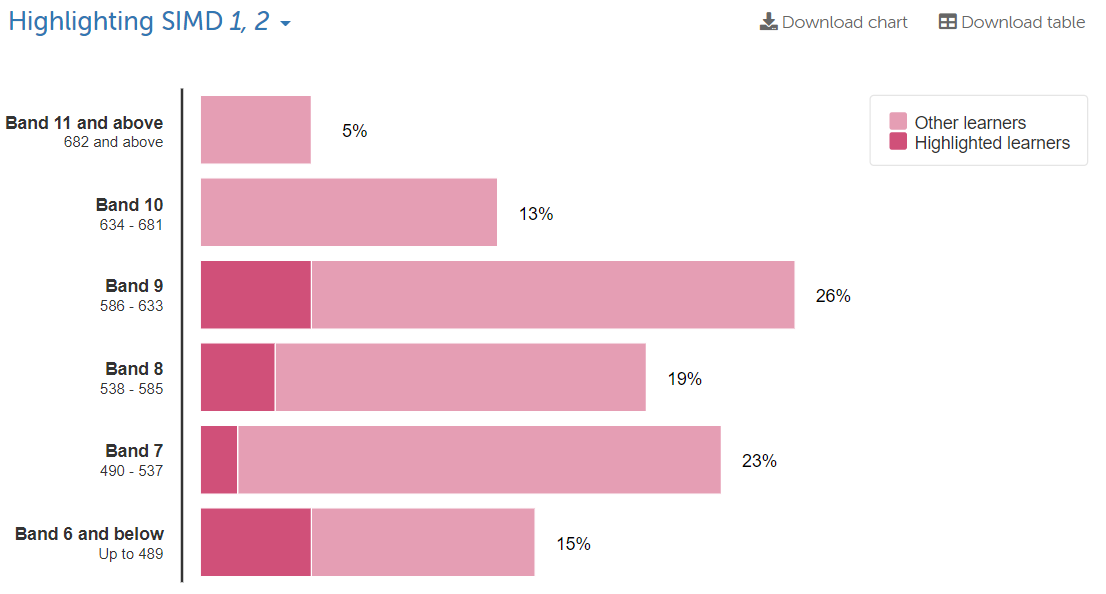 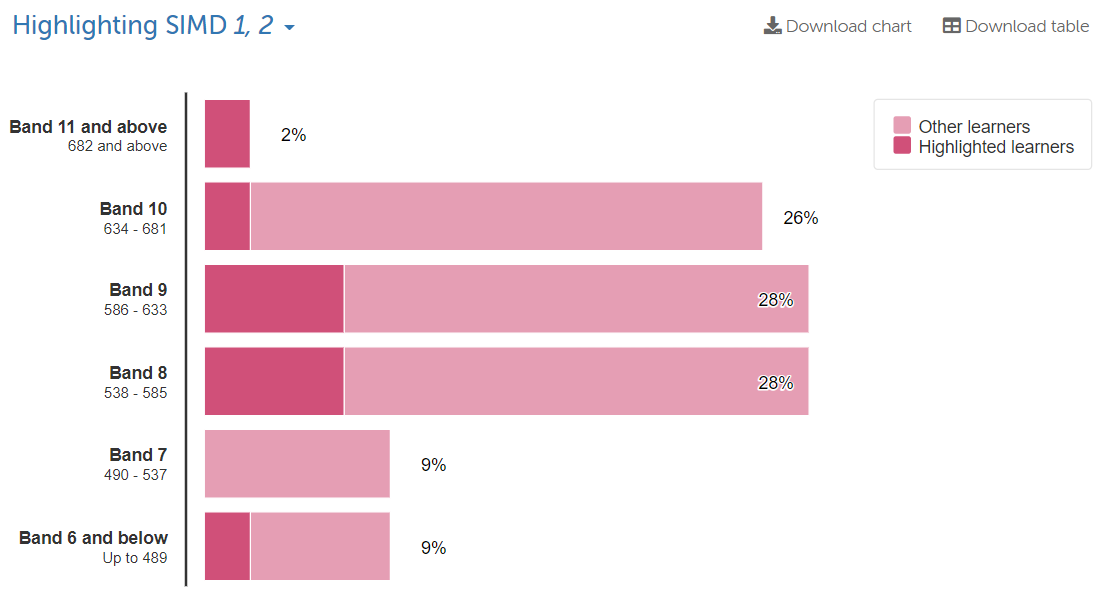 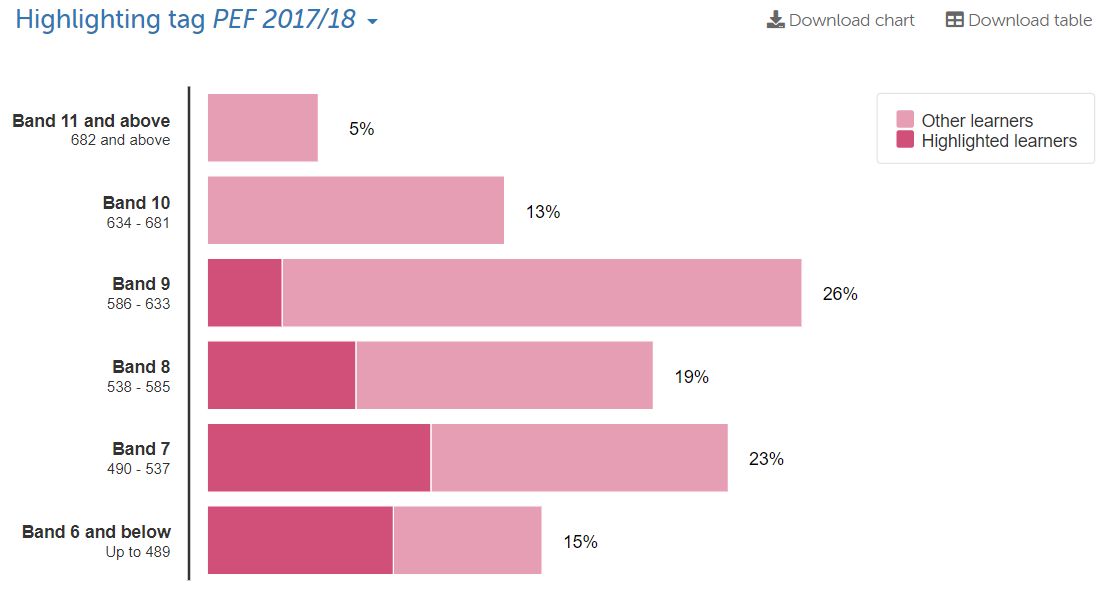 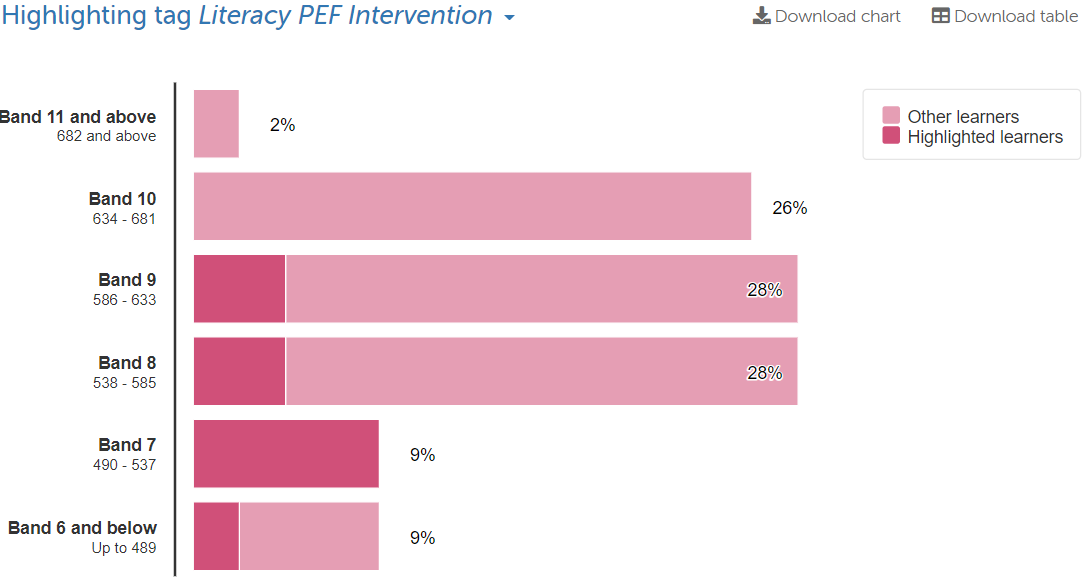 Session 2017/18Session 2018 / 19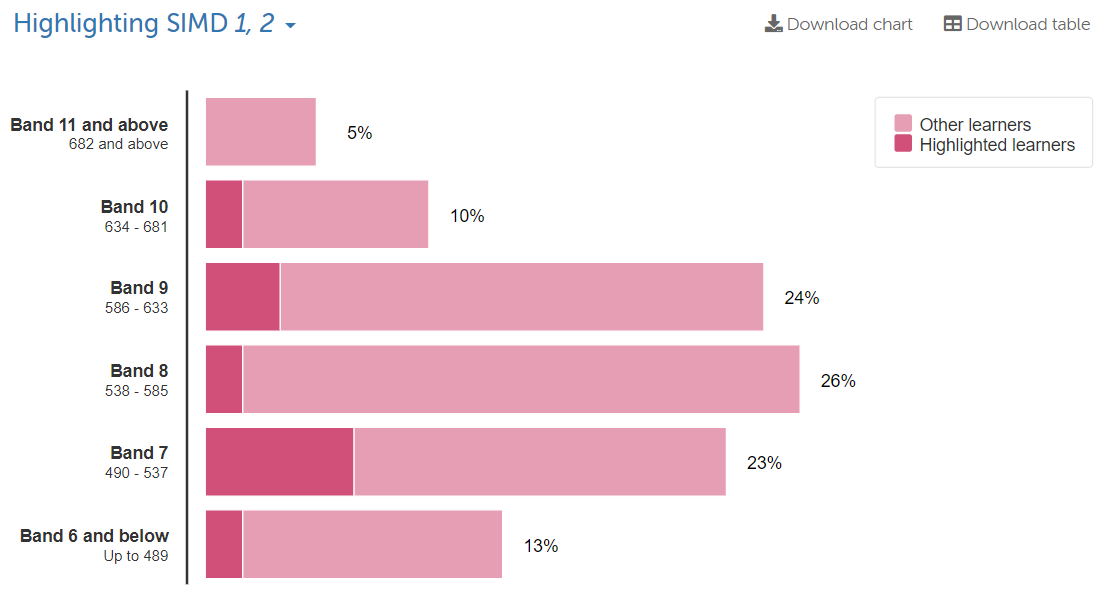 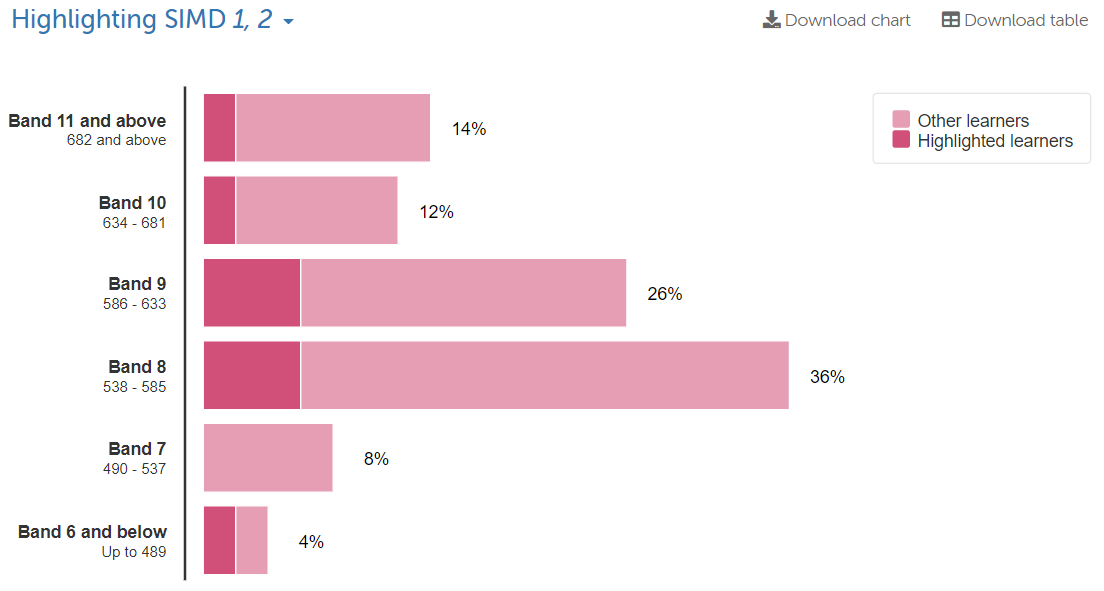 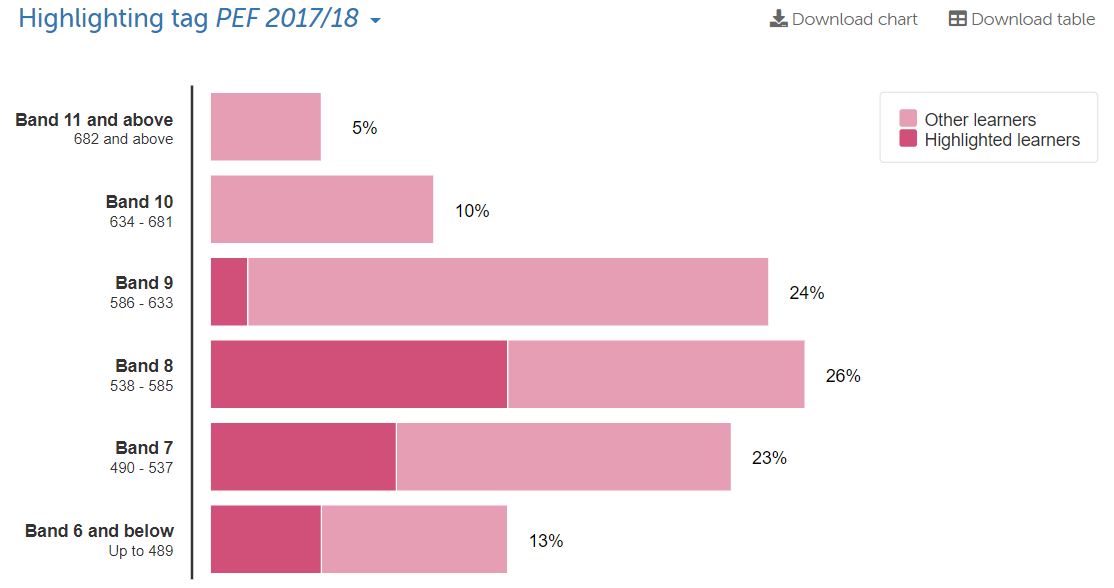 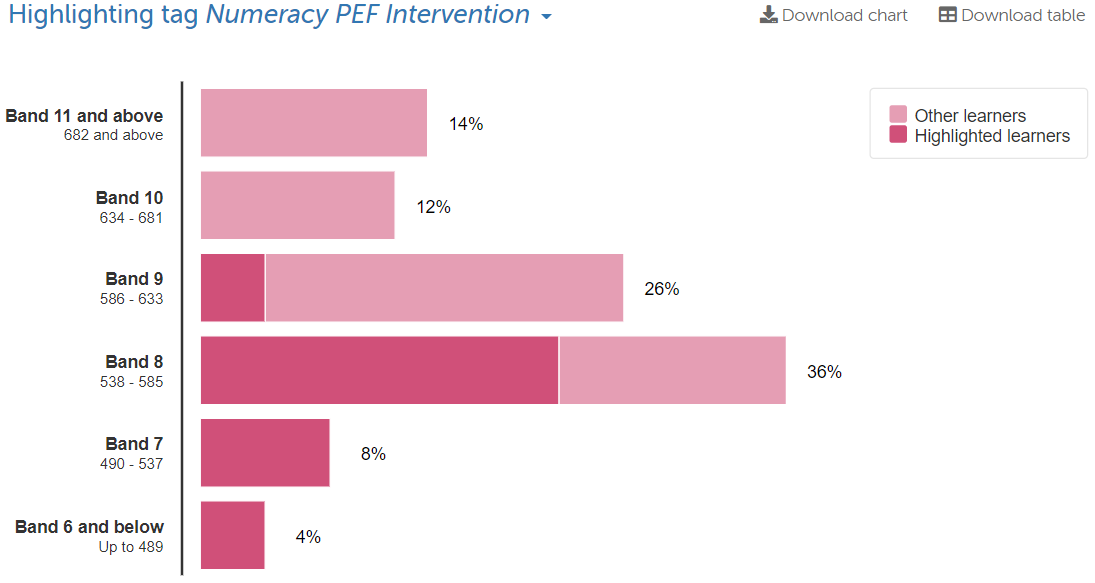 AssessmentAverage 2017/18 ScoreAverage 2018/19 ScoreIncrease / DecreasePrimary 1 Literacy349323-26Primary 1 Numeracy371343-28Primary 4 Reading461496+35Primary 4 Writing459500+41Primary 4 Numeracy467499+32Primary 7 Reading560609+49Primary 7 Writing565586+21Primary 7 Numeracy566603+37Children 1stChildren 1stQuestionAverage ResponseI believe that the input from Children 1st has had a positive impact on my child’s self-esteem3I believe that as a result of Children 1st interventions, my child has become more resilient during social interactions3.5I believe that due to support from a Children 1st worker, my child displays greater emotional well-being3.5I believe that having input from a Children 1st worker, my child finds it easier to make and maintain friendships3.5I believe that Children 1st support has helped to strengthen family relationships3I believe that as a result of Children 1st interventions, my child has a more positive outlook towards school3.5I believe that due to the support of a Children 1st worker, my child displays improved interactions within the local community3Summer Holiday ProgrammeSummer Holiday ProgrammeQuestionAverage ResponseI believe that the summer holiday programme has had a positive impact on my child’s self-esteem5I believe that on completion of the summer holiday programme, my child has become more resilient during social interactions4.57I believe that as a result of the summer holiday programme, my child displays greater emotional well-being4.57I believe that having participated in the summer holiday programme, my child finds it easier to make and maintain friendships4.71I believe that the summer holiday programme has helped to strengthen family relationships4.71I believe that having participated in the summer holiday programme, my child has a more positive outlook towards school4.43I believe that due to the summer holiday programme, my child displays improved interactions within the local community4.57I believe that my child would greatly benefit from engaging in any future family holiday activities - Easter and/or Summer - that may planned4.86Targeted SupportTargeted SupportQuestionAverage ResponseI believe that the targeted support programme has had a positive impact on my child’s self-esteem4.27I believe that due to targeted support in school, my child has become more resilient4I believe that as a result of the targeted support programme, my child displays greater emotional well-being3.91I believe that due to the targeted support programme, my child is making greater progress in literacy and / or numeracy4.73I believe that due to the sharing of targets between school and home, I am able to better support my child4.18I believe that having participated in the targeted support programme, my child has a more positive outlook towards school4.36I believe that due to the targeted support programme, my child displays greater confidence in school and within their community4